Virs ES sliekšņa 
Izdrukāt Paziņojums par grozījumiem, iepirkuma procedūras izbeigšanu vai pārtraukšanuPublicēšanas datums: 09/12/2016I IEDAĻA. PasūtītājsI.1 ) Nosaukums, adreses un kontaktpunkts (-i)Pilns nosaukums, reģistrācijas numursValsts aizsardzības militāro objektu un iepirkumu centrs, 90009225180Pasta adreseErnestīnes 34Pilsēta / NovadsRīgaPasta indekssLV-1046ValstsLatvijaKontaktpunkts(-i)Anna Juste Kontaktpersonas vārds, uzvārds Anna JusteTālruņa numurs67300247Faksa numurs67300207E-pasta adreseanna.juste@vamoic.gov.lvInterneta adresesVispārējā interneta adrese (URL): http://www.vamoic.gov.lv Pircēja profila adrese (URL): http://www.mod.gov.lv/Papildriki/Iepirkumi.aspx II IEDAĻA. Līguma priekšmetsII.1. AprakstsII.1.1) Sākotnējā paziņojumā norādītais iepirkuma līguma vai metu konkursa nosaukumsKuģu dzinēju, palīgiekārtu un elektroiekārtu remonts un motorlaivu dzinēju sistēmas apkope un remontsII.1.2) Sākotnējā paziņojumā ietvertais līguma, iepirkuma vai metu konkursa aprakstsKuģu dzinēju, palīgiekārtu un elektroiekārtu remonts un motorlaivu dzinēju sistēmas apkope un remontsII.1.3) Sākotnējā paziņojumā norādītais iepirkuma nomenklatūras (CPV) galvenais kods, papildu kods, kā arī papildvārdnīcas (ja tā piemērojama) kodsIII IEDAĻA: PROCEDŪRAIII.1. Procedūras veidsIII.1.1) Sākotnējā paziņojumā norādītais tās iepirkuma procedūras veids, kas izraudzīta līguma slēgšanas tiesību piešķiršanai, vai norāde par metu konkursuAtklāta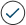 Slēgta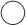 Paātrināta slēgtaSarunu procedūraPaātrināta sarunu procedūraKonkursa dialogsMetu konkurssSarunu procedūra, iepriekš nepublicējot paziņojumu par līgumuLīguma slēgšanas tiesību piešķiršana, iepriekš nepublicējot paziņojumu par līgumu (B daļas pakalpojumi)III.2. Administratīvā informācijaIII.2.1) Sākotnējā paziņojumā norādītais iepirkuma identifikācijas numursVAMOIC 2016/176III.2.2) Sākotnējā paziņojuma publicēšanas datums un reģistrācijas numurs (ja piešķirts)Paziņojuma reģistrācijas numurs un publicēšanas datums OV: 2016/S 190-342146 01/10/2016 (dd/mm/gggg)
Paziņojuma publicēšanas datums IUB mājaslapā: 30/09/2016 (dd/mm/gggg) III.2.3) Sākotnējā paziņojuma nosūtīšanas datums30/09/2016 (dd/mm/gggg)IV IEDAĻA: PAPILDU INFORMĀCIJAIV.1. Paziņojuma satursIepirkuma procedūras izbeigšana vai pārtraukšanaLabojumsPapildinājumsIV.2. Informācija par iepirkuma procedūras izbeigšanu vai pārtraukšanu (attiecīgā gadījumā atzīmējiet tik lodziņus, cik nepieciešams)Iepirkuma procedūra tika pārtraukta.Iepirkuma procedūra tika izbeigta.Dinamiskā iepirkumu sistēma netika izveidota.Paziņojums par līgumu vai paziņojums par metu konkursu varētu tikt publicēts atkārtoti. IV.3. Informācija par to, kādēļ un kur veicami labojumi vai papildinājumi (attiecīgā gadījumā, lai atzīmētu vietu tekstā vai datumus, kas jāizlabo vai jāpapildina, lūdzu, vienmēr norādiet sākotnējā paziņojuma attiecīgo iedaļas punkta un/vai apakšpunkta numuru)IV.3.1) Grozījums pasūtītāja norādītajā sākotnējā informācijāPaziņojuma publikācija neatbilst pasūtītāja norādītajai sākotnējai informācijaiAbi iemesliIV.3.2) Sākotnējā paziņojumāIepirkuma procedūras dokumentos Abos (sīkākai informācijai skatīt saistītos attiecīgos iepirkuma procedūras dokumentus)IV.3.3) Labojumi, kas jāveic sākotnējā paziņojuma tekstāTeksta labojuma vieta: 
I daļa Šī teksta vietā: 
I daļa – Kuģu dzinēju remonts Jābūt: 
/ Iepirkuma daļas pārtraukšanas pamatojums (ja piemērojams):
Pamatojoties uz Publisko iepirkumu likuma 38. panta otro daļu pārtrauc konkursu iepirkuma priekšmeta I daļā, jo ir nepieciešams veikt būtiskas izmaiņas iepirkuma dokumentācijā IV.4. Cita papildu informācija (ja nepieciešams)IV.5. Šis paziņojums saskaņā ar Publisko iepirkumu likumu ir nosūtāms publicēšanai Eiropas Savienības Oficiālajā VēstnesīJāNēSaistītie paziņojumiPaziņojums par līgumuGalvenais priekšmetsPapildu priekšmeti50640000-3